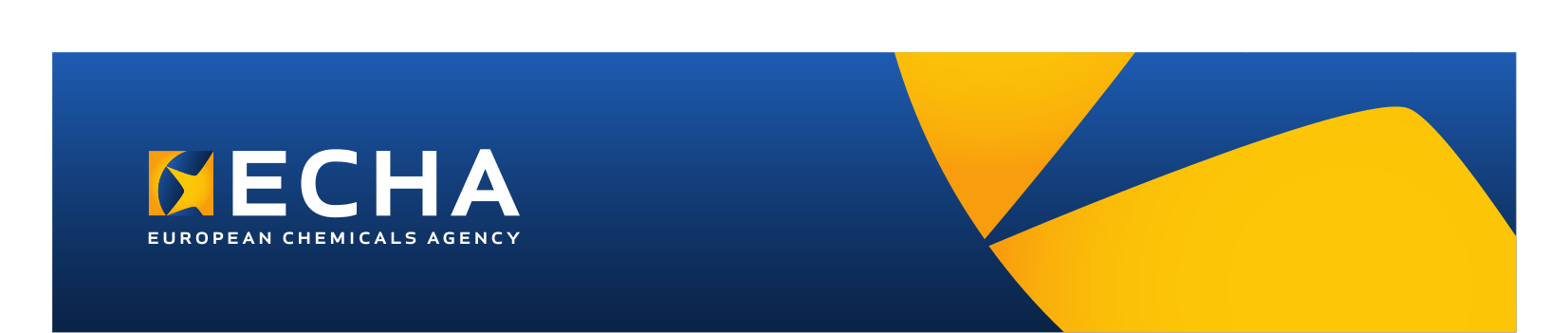 Objava za medijeECHA/PR/13/xxHrvatsko pristupanje Europskoj uniji donosi nove obveze za tvrtkeKada Republika Hrvatska 1. srpnja pristupi Europskoj uniji, uredbe REACH i i CLP odmah se počinju primjenjivati na hrvatske tvrtke.Helsinki, 10. lipnja 2013. - Hrvatske tvrtke trebaju obratiti posebnu pažnju na predregistraciju kemijskih tvari. Hrvatske tvrtke koje godišnje proizvode ili uvoze tvari u količini većoj od jedne tone moraju ih predregistrirati u Europskoj agenciji za kemikalije (ECHA) do 1. siječnja 2014. godine. Tvrtke moraju provesti registraciju REACH za tvari koje se proizvode ili uvoze u količini većoj od 100 tona uz one koje su karcinogene, mutagene i reprotoksične do 1. srpnja 2014. godine. Nadalje, moraju razvrstati i označiti tvari na tržištu u skladu s Uredbom o razvrstavanju, označavanju i pakiranju tvari i smjesa, te Europskoj agenciji za kemikalije predati prijavu o razvrstavanju i označavanju do 1. kolovoza 2013. godine.Uspostavljena je hrvatska nacionalna služba za pomoć („helpdesk“ za REACH i CLP) koja za tvrtke predstavlja prvo mjesto kontakta za pitanja kako ispuniti zahtjeve Uredbi REACH i CLP.Kako bi tvrtke bile svjesne svojih novih obveza u skladu sa zakonodavstvom EU koje se odnosi na kemikalije te razumjele svoja prava i odgovornosti, Europska je agencija za kemikalije prevela svoju internetsku stranicu i pripadajuće dokumente na hrvatski. Hrvatske tvrtke lako mogu pronaći navedene materijale putem hrvatske pristupne stranice. Stranica sadrži novosti i događaje koji su važni za hrvatske tvrtke, te popis važnih datuma, smjernica i alata koji su ključni za ispunjavanje zahtjeva zakonodavstva EU koje se odnosi na kemikalije. Stranica će se redovito ažurirati.Tvrtkama se preporuča i da se prijave za primanje vijesti od Europske agencije za kemikalije kako bi bile u toku s najnovijim događajima.Dodatne informacijeKontaktni podaci za nacionalne službe za pomoć:http://echa.europa.eu/support/helpdesks/national-helpdesksHrvatska pristupna stranica na internetskoj stranici Europske agencije za kemikalije:http://echa.europa.eu/croatiaPrijava za primanje vijesti Europske agencije za kemikalije:http://echa.europa.eu/web/guest/subscribe